26.10.2020г. № 76РОССИЙСКАЯ ФЕДЕРАЦИЯИРКУТСКАЯ ОБЛАСТЬНИЖНЕУДИНСКИЙ МУНИЦИПАЛЬНЫЙ РАЙОНЗАМЗОРСКОЕ МУНИЦИПАЛЬНОЕ ОБРАЗОВАНИЕАДМИНИСТРАЦИЯПОСТАНОВЛЕНИЕО ВНЕСЕНИИ ИЗМЕНЕНИЙ В РЕЕСТР МУНИЦИПАЛЬНЫХ УСЛУГ ЗАМЗОРСКОГО МУНИЦИПАЛЬНОГО ОБРАЗОВАНИЯВ целях приведения в соответствие с требованиями действующему законодательству Реестра муниципальных услуг Замзорского муниципального образования, руководствуясь Федеральным  законом от 27.07.2010 г. № 210-ФЗ «Об организации предоставления государственных и муниципальных услуг», ст. 40 Устава Замзорского муниципального образования, Федеральным законом от 06.10.2003 № 131-ФЗ «Об общих принципах организации местного самоуправления в Российской Федерации», администрация Замзорского  муниципального образования - администрация сельского поселенияПОСТАНОВЛЯЕТ:1. Внести изменения в  Реестр муниципальных услуг Замзорского муниципального образования, утвержденный постановлением администрации Замзорского муниципального образования 30.07.2015 года № 57, изложив его в новой редакции.2. Настоящее Постановление подлежит опубликованию в средствах массовой информации «Вестник Замзорского  сельского поселения» и размещению на официальном сайте Замзорского муниципального образования в сети «Интернет».3. Настоящее постановление вступает в силу после официального опубликования (обнародования).Глава Замзорскогомуниципального образования Е.В. БурмакинаУТВЕРЖДЕНпостановлением администрацииЗамзорского муниципального образованияот 26 октября 2020 года № 76РЕЕСТРМУНИЦИПАЛЬНЫХ УСЛУГ ЗАМЗОРСКОГО МУНИЦИПАЛЬНОГО ОБРАЗОВАНИЯРаздел 1. Муниципальные услуги, предоставляемые администрацией Замзорского муниципального образованияРаздел 2. Услуги, которые являются необходимыми и обязательными для предоставления муниципальных услуг26.10.2020 Г №173РОССИЙСКАЯ ФЕДЕРАЦИЯИРКУТСКАЯ ОБЛАСТЬМУНИЦИПАЛЬНОЕ ОБРАЗОВАНИЕ«НИЖНЕУДИНСКИЙ РАЙОН»ЗАМЗОРСКОЕ МУНИЦИПАЛЬНОЕ ОБРАЗОВАНИЕДУМАРЕШЕНИЕОБ УТВЕРЖДЕНИИ ПОРЯДКА НАЗНАЧЕНИЯ, ПЕРЕРАСЧЕТА, ИНДЕКСАНЦИИ И ВЫПЛАТЫ ПЕНСИИ ЗА ВЫСЛУГУ ЛЕТ ГРАЖДАНАМ, ЗАМЕЩАВЩИМ ДОЛЖНОСТИ МУНИЦИПАЛЬНОЙ СЛУЖБЫ ЗАМЗОРСКОГО МУНИЦИПАЛЬНОГО ОБРАЗОВАНИЯ  В соответствии с Федеральным законом от 6 октября 2003 года № 131-ФЗ «Об общих принципах организации местного самоуправления в Российской Федерации», Федеральным законом от 2 марта 2007 года № 25-ФЗ «О муниципальной службе в Российской Федерации», Федеральным законом от 15 декабря 2001 года № 166-ФЗ «О государственном пенсионном обеспечении в Российской Федерации», Законом Иркутской области от 15 октября 2007 года № 88-оз «Об отдельных вопросах муниципальной службы в Иркутской области»,  Уставом Замзорского муниципального образования, Дума Замзорского муниципального образованияРЕШИЛА:1. Утвердить прилагаемый Порядок назначения, перерасчета, индексации и выплаты пенсии за выслугу лет гражданам, замещавшим должности муниципальной службы Замзорского муниципального образования.  2. Настоящее решение вступает в силу после дня его официального опубликования.Глава Замзорского муниципального образования Е.В. БурмакинаУТВЕРЖДЕНОрешением Думы Замзорскогомуниципального образованияот «26» 10 2020г. № 173ПОРЯДОК НАЗНАЧЕНИЯ, ПЕРЕРАСЧЕТА, ИНДЕКСАНЦИИ И ВЫПЛАТЫ ПЕНСИИ ЗА ВЫСЛУГУ ЛЕТ ГРАЖДАНАМ, ЗАМЕЩАВЩИМ ДОЛЖНОСТИ МУНИЦИПАЛЬНОЙ СЛУЖБЫ ЗАМЗОРСКОГО МУНИЦИПАЛЬНОГО ОБРАЗОВАНИЯ  1. Общие положения1.1. Настоящий Порядок разработан в соответствии с Федеральными законами от 15 декабря 2001 года № 166-ФЗ «О государственном пенсионном обеспечении в Российской Федерации», от 6 октября 2003 года № 131-ФЗ «Об общих принципах организации местного самоуправления в Российской Федерации», от 2 марта 2007 года № 25-ФЗ «О муниципальной службе в Российской Федерации», Законом Иркутской области от 15 октября 2007 года № 88-оз «Об отдельных вопросах муниципальной службы в Иркутской области» (далее – Закон области № 88-оз), Уставом Замзорского муниципального образования.1.2. Право на пенсию за выслугу лет имеют граждане, замещавшие должности муниципальной службы Замзорского муниципального образования (далее – пенсия за выслугу лет), при наличии условий, предусмотренных частью 1 статьи 11 Закона области № 88-оз (далее – заявитель).1.3. Выплата пенсии за выслугу лет приостанавливается и возобновляется по основаниям, установленным частью 5 статьи 11 Закона области № 88-оз.1.4. Выплата пенсии за выслугу лет прекращается по основаниям, предусмотренным частью 6 статьи 11 Закона области № 88-оз.1.5. Пенсия за выслугу лет выплачивается за счет средств бюджета Замзорского муниципального образования.  2. Порядок назначения пенсии за выслугу лет 2.1. Пенсия за выслугу лет назначается со дня подачи заявления о ее назначении в уполномоченный орган администрации Замзорского муниципального образования   (далее – уполномоченный орган),  но не ранее чем со дня возникновения права на нее.2.2. Для назначения пенсии за выслугу лет необходимы следующие документы:1) заявление о назначении пенсии за выслугу лет по форме, согласно приложению 1 к настоящему Порядку;2) документ, удостоверяющий личность гражданина;3) документ, удостоверяющий личность представителя заявителя - в случае, когда заявление и прилагаемые к нему документы подаются представителем заявителя;4) документ, подтверждающий полномочия представителя заявителя, - в случае, когда заявление и прилагаемые к нему документы подаются представителем заявителя;5) документы, подтверждающие стаж: трудовая книжка и (или) сведения о трудовой деятельности (статья 66.1 Трудового кодекса Российской Федерации), военный билет и (или) иные документы  государственных органов, архивных учреждений;  6) справку банка о реквизитах лицевого счета заявителя;7) пенсионное удостоверение или справку, выданную территориальным органом Пенсионного фонда Российской Федерации, об установлении страховой пенсии по старости, страховой пенсии по инвалидности, назначенной в соответствии с Федеральным законом от 28 декабря 2013 года № 400-ФЗ «О страховых пенсиях» (далее – Федеральный закон № 400-ФЗ), пенсии, назначенной в соответствии с Законом Российской Федерации 
от 19 апреля 1991 года № 1032-1 «О занятости населения в Российской Федерации» (далее – Закон Российской Федерации № 1032-1);8) справку из федерального учреждения медико-социальной экспертизы, подтверждающую факт установления инвалидности, - в случае назначения страховой пенсии по инвалидности, назначенной в соответствии с Федеральным законом № 400-ФЗ; 9) документ, подтверждающий регистрацию в системе индивидуального (персонифицированного) учета, в том числе в форме электронного документа;10) справка о размере должностного оклада и ежемесячной надбавки 
к должностному окладу за классный чин муниципального служащего 
на день его увольнения с муниципальной службы по форме, согласно приложению 2 к настоящему Порядку;11) справка о периодах службы (работы), учитываемых при исчислении стажа замещения должностей муниципальной службы, по форме согласно приложению 3 к настоящему Порядку.2.3. Документы, указанные в подпунктах 1 – 6 пункта 2.2 настоящего Порядка, представляются заявителем самостоятельно.Заявитель вправе самостоятельно представить документы, указанные в подпунктах 7 – 11 пункта 2.2 настоящего Порядка.Уполномоченный орган не вправе требовать от заявителя (его представителя) документы, не указанные в подпунктах 1 – 6 пункта 2.2 настоящего Порядка.Документы, указанные в подпунктах 7 – 11 пункта 2.2 Порядка, запрашиваются уполномоченным органом самостоятельно.2.4. Заявление о назначении пенсии за выслугу лет с приложением документов регистрируется уполномоченным органом в день  поступления.    2.5. Уполномоченный орган в течение 15  рабочих дней со дня подачи (регистрации) заявления осуществляет проверку наличия (отсутствия)   оснований для назначения пенсии за выслугу лет.  2.6. Основаниями для отказа в назначении пенсии за выслугу лет являются отсутствие условий и оснований для назначения и выплаты пенсии за выслугу лет, предусмотренных частями 1, 2 статьи 11 Закона области 
№ 88-оз, недостоверность сведений, содержащихся в представленных  документах. 2.7. По результатам проверки уполномоченный орган подготавливает  проект распоряжения Главы Замзорского муниципального образования:1) о назначении пенсии за выслугу лет - в случае отсутствия оснований, предусмотренных  пунктом 2.6 настоящего Порядка;2) об отказе в назначении пенсии за выслугу лет - в случае наличия оснований, предусмотренных  пунктом 2.6. настоящего Порядка.2.8. Распоряжение Главы Замзорского муниципального образования о назначении пенсии за выслугу лет вместе с заявлением заявителя о назначении ему пенсии за выслугу лет и документами формируется в пенсионное дело и хранится в уполномоченном органе.2.9. Уполномоченный орган не позднее трех рабочих дней после дня подписания и регистрации распоряжения Главы Замзорского муниципального образования, указанного в пункте 2.7 настоящего Порядка, письменно уведомляет заявителя о назначении пенсии за выслугу лет либо об отказе в ее назначении с обоснованием причин отказа. 2.10. При несогласии гражданина с решением об отказе в назначении   пенсии за выслугу лет, оно может быть обжаловано в судебном порядке.3. Выплата пенсии за выслугу лет3.1. Пенсия за выслугу лет выплачивается на основании распоряжения Главы Замзорского муниципального образования  о назначении пенсии за выслугу лет.3.2. Выплата пенсии за выслугу лет назначается с 1 числа месяца, в котором было зарегистрировано заявление, но не ранее дня возникновения права на нее.3.3. Первая выплата пенсии за выслугу лет производится с 1 числа месяца, следующего за месяцем, в котором заявитель обратился с заявлением о назначении пенсии за выслугу лет, посредством зачисления денежных средств на лицевой счет заявителя, открытый в банке.Последующее ежемесячное перечисление суммы пенсии за выслугу лет производится не позднее последнего дня текущего календарного месяца.3.4. Пенсия за выслугу лет выплачивается по желанию заявителя через кредитную организацию путем зачисления на его счет в этой кредитной организации либо через организации почтовой связи.4. Перерасчет, индексация пенсии за выслугу лет4.1. Пенсия за выслугу лет индексируется при увеличении (индексации) размера должностного оклада и (или) ежемесячной надбавки к должностному окладу за классный чин муниципальных служащих органов местного самоуправления Замзорского муниципального образования установленных муниципальными правовыми актами.4.2. Перерасчет размера пенсии за выслугу лет производится: 1) при увеличении (индексации) размеров должностного оклада и (или) ежемесячной надбавки к должностному окладу за классный чин в соответствии с пунктом 4.1 настоящего Порядка в соответствии с решением о местном бюджете, утвержденным Думой Замзорского муниципального образования  с 1 числа месяца, в котором произошло увеличение;2) при изменении размера страховой пенсии по старости или страховой пенсии по инвалидности, изменении размера фиксированной выплаты к страховой пенсии и (или) повышений фиксированной выплаты к страховой пенсии либо при изменении размера пенсии, назначенной в соответствии с Законом Российской Федерации № 1032-1, с 1 числа месяца, в котором произошло соответствующее изменение. 3) в иных случаях в соответствии с законодательством с 1 числа месяца, в котором произошло соответствующее изменение.   4.3. При возникновении обстоятельств, предусмотренных подпунктами 1 и 2 пункта 4.2 настоящего Порядка, перерасчет производится без подачи гражданином соответствующего заявления._____________________________________________________________________________________________________________________________________________________________________________Приложение 1к Порядку назначения, перерасчета, индексации и выплаты пенсии за выслугу лет гражданам, замещавшим должности муниципальной службы Замзорского муниципального образования Главе Замзорского муниципального образования_______________________________________от ____________________________________                 Ф.И.О. заявителя_______________________________________Дата рождения _________________________Адрес: _______________________________________________________________________Телефон: ______________________________Паспортные данные:серия ___________ № ___________________выдан _________________________________дата выдачи ___________________________ЗАЯВЛЕНИЕВ соответствии с Законом Иркутской области от 15 октября 2007 года № 88-оз «Об отдельных вопросах муниципальной службы в Иркутской области», Порядком назначения, перерасчета, индексации и выплаты пенсии за выслугу лет гражданам, замещавшим должности муниципальной службы Замзорского муниципального образования, утвержденным решением Думы Замзорского муниципального образования   от «___»_______20___года №__, прошу назначить (возобновить) мне пенсию за выслугу лет.Я предупрежден(на) об обязанности в течение ___ дней в письменном виде сообщить в уполномоченный орган обо всех обстоятельствах, влекущих за собой изменение размера и/или прекращение (приостановление) мне выплаты пенсии за выслугу лет.Я даю согласие администрации Замзорского муниципального образования   осуществлять обработку моих персональных данных (фамилия, имя, отчество (при наличии)), дата рождения, место рождения, адрес, контактный телефон, паспортные данные) в целях назначения и выплаты пенсии за выслугу лет, для чего разрешаю совершать в отношении моих персональных данных сбор, запись, систематизацию, накопление, хранение, уточнение (обновление, изменение), извлечение, использование, передачу (распространение, предоставление, доступ), обезличивание, блокирование, удаление, уничтожение персональных данных. Дата ________________              Подпись _____________________________Документы приняты «___» ___________ 20___ г. и зарегистрированы под № _______________________               ____________________________________  (подпись сотрудника,                                             (расшифровка подписи)  принявшего заявление)Приложение 2к Порядку назначения, перерасчета, индексации и выплаты пенсии завыслугу лет гражданам, замещавшим должности муниципальной службыЗамзорского муниципального образованияСПРАВКА № ____Дана ______________________________________________________________________                                                            (Ф.И.О.)в том, что размер его(ее) должностного оклада составляет _____________ руб._______________  коп., размер ежемесячной надбавки к должностному окладу за классный чин муниципального служащего на день увольнения с муниципальной службы составляет __________________________________ руб. ____________ коп.Дата выдачи справки ____________________________Глава муниципального образования(наименование муниципального образования в соответствии с уставом муниципального образования) _______ _________________________                                                                   (подпись)      (расшифровка подписи)Приложение 3к Порядку назначения, перерасчета,индексации и выплаты пенсии за выслугу лет гражданам, замещавшим должности муниципальной службыЗамзорского муниципального образованияСПРАВКАО ПЕРИОДАХ СЛУЖБЫ (РАБОТЫ), УЧИТЫВАЕМЫХ ПРИ ИСЧИСЛЕНИИ СТАЖА ЗАМЕЩЕНИЯ ДОЛЖНОСТЕЙ МУНИЦИПАЛЬНОЙ СЛУЖБЫ                __________________________________________(Ф.И.О.)Общий стаж замещения должностей муниципальной службы: ____________Глава муниципального образования(наименование муниципального образования в соответствии с уставом муниципального образования) _______ _________________________                                                                   (подпись)      (расшифровка подписи)Дата выдачи ____________Докладпо происшествию на водном объекте Иркутской области01.10.2020 г. Матвеев Сергей Борисович 04.10.1977 г.р., Тазетдинов Андрей Михайлович 21.03.1967 г.р. и Кухарчук Дмитрий Иванович 25.04.1968 г.р. жители г. Тулуна Иркутской области отправились на рыбалку на р. Ия Тулунского района. Доехав до п. Аршан Тулунского района, Матвеев С.Б., Тазетдинов А.М. и Кухарчук Д.И. загрузились в аэролодку (модель в ходе проверки до настоящего времени не установлена) и продолжили путь по воде вверх по течению реки. Со слов Кухарчук Д.И., перед тем как отправиться в путь на аэролодке из п. Аршан Тулунского района, выпивали спиртное - самогон, выпили примерно по три рюмки. Аэролодкой управлял Матвеев С.Б., пассажиры находились без спасательных жилетов.01.10.2020 г. около 16 часов местного времени, пройдя порог «Щеки» на р. Ия (указанное место расположено на территории Нижнеудинског МО) и зайдя в ущелье между двух скал, аэролодка под управлением Матвеева С.Б., при работающем двигателе на высоких оборотах, прекратила подниматься вверх по течению (вероятнее всего из-за разряженности воздуха в ущелье). Матвеев С.Б. принял решение развернуть аэролодку в указанном месте, повернул штурвал вправо, неучтя скорость течения реки, допустил опракидование аэролодки. В результате опракидования Матвеев С.Б. и Тазетдинов А.М. утонули, Кухарчук Д.И. удалось выбраться из воды собственными силами.Тела Матвеева С.Б. и Тазетдинова А.М. 02.10.2020 г. были обнаружены рыбаками в реке Ия ниже по течению от места происшествия. Согласно информационной справки РСМО предварительная причина смерти Матвеева С.Б. и Тазетдинова А.М. утопление и несмертельное погружение в воду.2. Характеристика водного объекта: Иркутская область, Нижнеудинский район, Тофаларское МО, р. «Ия», ширина до 20 метров, глубина до 2 метров.Удаление от места происшествия до ближайшего подразделения ГИМС – 200 км.3. Фамилия, имя, отчество, год рождения:1) Матвеев Сергей Борисович 04.10.1977 г.р., уроженец г. Иркутск, проживал по адресу: Иркутская область, г. Тулун, ул. Степная, д. 40. По месту жительства Матвеев С.Б. характеризуется удовлетворительно.2) Тазетдинов Андрей Михайлович 21.03.1967 г.р., уроженец г. Тулуна Иркутской области, проживал по адресу: Иркутская область, г. Тулун, ул. Павлова, д. 15. По месту жительства Тазетдинов А.М. характеризуется удовлетворительно. 4. Причиной происшествия послужило нарушение правил поведения на водном объекте.Ст. государственный   инспектор	                 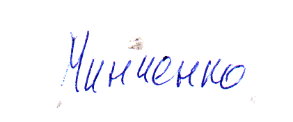 по маломерным судам                                                                       А.Ю. МинченкоУчредитель: Администрация Замзорского муниципального образования – администрация сельского поселенияАдрес печатного средства: Иркутская область Нижнеудинский район, п. Замзор, ул. Рабочая, 5Адрес типографии: Иркутская область Нижнеудинский район, п. Замзор, ул. Рабочая, 5. Зак. № 27, тираж 10 экз., распространяется бесплатно.Главный редактор: Бурмакина Е.В.Время подписания в печать: 14:30N п/пНаименование муниципальной услугиКатегории заявителейОрган местного самоуправления, 
ответственный за предоставление муниципальной услугиПравовое обоснование предоставления муниципальной услуги1Предоставление архивных справокФизические лица Администрация      Замзорского муниципального образованияПункт 1 части 3 статьи Федерального закона от 22 октября . №125 «Об архивном деле в Российской Федерации»2Прием заявлений, документов, постановка граждан на учет в качестве нуждающихся в жилых помещенияхФизические лицаАдминистрация Замзорского муниципального образованияПункт 1 части 1 статьи 14 Федерального закона от 6 октября . №131-ФЗ «Об общих принципах организации местного самоуправления в Российской Федерации»3Информационное обеспечение пользователей автомобильными дорогамио введении временных ограничения или прекращения движения транспортных средств по автомобильным дорогам общего пользования местного значенияФизические и юридические лицаАдминистрация Замзорского муниципального образованияПункт 5 части 1 статьи 14 Федерального закона от 6 октября . №131-ФЗ «Об общих принципах организации местного самоуправления в Российской Федерации»4Осуществления муниципального контроля за сохранностью автомобильных дорог местного значения в границах населенных пунктов  Физические и юридические лицаАдминистрация Замзорского муниципального образованияПункт 5 части 1 статьи 14 Федерального закона от 6 октября . №131-ФЗ «Об общих принципах организации местного самоуправления в Российской Федерации»5Выдача справок с места жительства, выписок из похозяйственных книг населенных пунктов поселенияФизические лицаАдминистрация Замзорского муниципального образованияФедеральный закон от 7 июля 2003 года №112-ФЗ «О личном подсобном хозяйстве»6Назначение, перерасчет, индексация и выплата пенсии за выслугу лет гражданам, замещавшим должности муниципальной службы Физические лицаАдминистрация Замзорского муниципального образованияФедеральный закон от 02.03. 2007 № 25-ФЗ «О муниципальной службе в Российской Федерации»;Закон Иркутской области от 15.10.2007 N 88-оз "Об отдельных вопросах муниципальной службы в Иркутской области"7Перевод жилого помещения в нежилое или нежилого помещения в жилое помещение, находящегося на территории Замзорского муниципального образованияФизические и юридические лицаАдминистрация Замзорского муниципального образованияПункт 6 статьи 14 Жилищного кодекса РФ8Присвоение адреса объекту недвижимостиФизические и юридические лицаАдминистрация Замзорского муниципального образованияПункт 21 части 1 статьи 14 Федерального закона от6 октября . №131-ФЗ «Об общих принципах организации местного самоуправления в Российской Федерации»9Выдача разрешений на строительство, реконструкцию, капитальный ремонт объектов капитального строительстваФизические и юридические лицаАдминистрация Замзорского муниципального образованияПункт 5 части 1 статьи 8  Градостроительного кодекса РФ10Выдача разрешений на ввод объектов капитального строительства в эксплуатациюФизические и юридические лицаАдминистрация Замзорского муниципального образованияПункт 5 части 1 статьи 8  Градостроительного кодекса РФ11Выдача градостроительных планов земельных участков Физические и юридические лицаАдминистрация Замзорского муниципального образованияПункт 5 части 1 статьи 8  Градостроительного кодекса РФ12Предоставление муниципального имущества в аренду, безвозмездное пользование без проведения торговФизические и юридические лицаАдминистрация Замзорского муниципального образованияСт.ст.50-51 Федерального закона от 6 октября . №131-ФЗ13Выдача выписки из Реестра муниципального имуществаФизические и юридические лицаАдминистрация Замзорского муниципального образованияСт.ст.50-51 Федерального закона от 6 октября . №131-ФЗ «Об общих принципах организации местного самоуправления в Российской Федерации»14Согласование переустройства и перепланировки жилого  помещения, расположенного на территории Замзорского  муниципального образованияФизические и юридические лицаАдминистрация Замзорского муниципального образованияЖилищным кодексом Российской Федерации от 29.12.2004 №188-ФЗ, Федеральный закон от 6 октября . №131-ФЗ «Об общих принципах организации местного самоуправления в РФ», Постановлением Правительства РФ от 28.04.2005 №266 «Об утверждении формы заявления о переустройстве и (или) перепланировке жилого помещения и формы документа, подтверждающего принятие решения о согласовании переустройства и (или) перепланировки жилого помещения»;15Признание помещения жилым помещением, жилого помещения непригодным для проживания и многоквартирного дома аварийным и подлежащим сносу или реконструкцииФизические и юридические лицаАдминистрация Замзорского муниципального образования Федеральный закон от 6 октября . №131-ФЗ «Об общих принципах организации местного самоуправления в Российской Федерации», Жилищным кодексом РФ от 29.12.2004 N 188-ФЗ, - Федеральным законом от 02.05.2006 N 59-ФЗ "О порядке рассмотрения обращений граждан Р Ф", постановлением Правительства РФ от 28.01.2006 N 47 "Об утверждении Положения о признании помещения жилым помещением, жилого помещения непригодным для проживания и многоквартирного дома аварийным и подлежащим сносу"16Согласование плана снижения сбросов загрязняющих веществ, иных веществ  и микроорганизмов в поверхностные водные объекты, подземные водные объекты и на водосборные площадиЮридические лицаАдминистрация Замзорского муниципального образованияФедеральный закон от 07.12.2011 №416-ФЗ «О водоснабжении и водоотведении»;Пункт 4 части 1 статьи 14 Федерального закона от 6 октября 2003 г. №131-ФЗ «Об общих принципах организации местного самоуправления в Российской Федерации»17Выдача технических условий на подключение объекта капитального строительства к сетям инженерно-технического обеспечения на территорииЗамзорского муниципального образованияФизические и юридические лицаАдминистрация Замзорского муниципального образованияФедеральный закон от 26.03.2003 №35-ФЗ «Об электроэнергетике», Пункт 4 части 1 статьи 14 Федерального закона от 6 октября . №131-ФЗ «Об общих принципах организации местного самоуправления в Российской Федерации»18Предоставлениеинформации о принадлежности объектов электросетевогохозяйства на территории Замзорского муниципальногообразованияФизические и юридические лицаАдминистрация Замзорского муниципального образованияФедеральный закон от 26.03.2003 №35-ФЗ «Об электроэнергетике», Пункт 4 части 1 статьи 14 Федерального закона от 6 октября . №131-ФЗ «Об общих принципах организации местного самоуправления в Российской Федерации»19Принятие и рассмотрение уведомления о создании народной дружиныФизические и юридические лицаАдминистрация Замзорского муниципального образованияФедеральный закон от 26.03.2003 №35-ФЗ «Об электроэнергетике», Пункт 4 части 1 статьи 14 Федерального закона от 6 октября . №131-ФЗ «Об общих принципах организации местного самоуправления в Российской Федерации»20Предоставление гражданамземельных участков в собственность бесплатнона территории Замзорского муниципальногообразованияФизические и юридические лицаАдминистрация Замзорского муниципального образованияФедеральный закон от 26.03.2003 №35-ФЗ «Об электроэнергетике», Пункт 4 части 1 статьи 14 Федерального закона от 6 октября . №131-ФЗ «Об общих принципах организации местного самоуправления в Российской Федерации»21Утверждение схемы расположения земельного участка, находящегося в муниципальной собственностиФизические и юридические лицаАдминистрация Замзорского муниципального образованияФедеральный закон от 27.07.2010 №210-ФЗ «Об организации предоставления государственных и муниципальных услуг», Федеральным законом от 06.10.2003 № 131-ФЗ «Об общих принципах организации местного самоуправления в Российской Федерации», Федеральным законом от 02.05.2006 № 59-ФЗ «О порядке рассмотрения обращения граждан Российской Федерации», Порядком ведения органами местного самоуправления Реестров муниципального имущества, утвержденным приказом Министерства экономического развития Российской Федерации от 30 августа 2011 г. N 42422Принятие решения о реализации инвестиционных проектов муниципально- частного сотрудничества».Физические и юридические лицаАдминистрация Замзорского муниципального образованияФЗ РФ от 2 мая 2006 № 59-ФЗ ”О порядке рассмотрения обращений граждан Российской Федерации”;- Федеральный закон от 13.07.2015 N 224-ФЗ (ред. от 29.12.2015) "О государственно-частном партнерстве, муниципально -частном партнерстве в Российской Федерации и внесении изменений в отдельные законодательные акты Российской Федерации"Пункт 4 части 1 статьи 14 Федерального закона от 6 октября . №131-ФЗ «Об общих принципах организации местного самоуправления в Российской Федерации»23Предоставление участка земли для погребения умершегоФизические и юридические лицаАдминистрация Замзорского муниципального образованияКонституция Российской Федерации,Федеральный закон от 6 октября 2003 года № 131-ФЗ «Об общих принципах организации местного самоуправления в Российской Федерации» Федеральный закон от 12 января 1996 года «О погребении и похоронном деле» Указ Президента Российской Федерации от 29 июня 1996 года № 1001 «О гарантиях прав граждан на предоставление услуг по погребению умерших» (Постановление Главного государственного санитарного врача РФ от 28 июня 2011 года № 84 «Об утверждении СанПин 2.1.2882-11 «Гигиенические требования к размещению, устройству и содержанию кладбищ, зданий и сооружений похоронного назначения» (24Включение сведений о месте (площадке) накопления твердых коммунальных отходов в реестр мест (площадок) накопления твердых коммунальных отходов сельского поселения Замзорского муниципального образованияФизические и юридические лицаАдминистрация Замзорского муниципального образованияа)Конституция Российской Федерации (Российская газета,№7,21 января 2009 года,Собрание закон-ства Российской Федерации, №4, 26 января 2009 года, ст. 445, Парламентская газета, №4, 23-29 января 2009 года);б)Градостроительный кодекс Российской Федерации («Российская газета», №290, 30 декабря 2004 года; «Собрание закон-ства Российской Федерации», 3 января 2005 года, №1 (ч. 1),ст.16; «Парламентская газета», № 5-6, 14 января 2005 года);в) Федеральный закон от 6 октября 2003 года №131-ФЗ «Об общих принципах организации местного самоуправления в Российской Федерации» (Собрание закон-ства Российской Федерации», 6 октября 2003 года, № 40, ст. 3822);федеральный закон от 24 июня 1998 г. №89-ФЗ «Об отходах производства и потребления» (Собрание законодательства Российской Федерации, 1998, №26, ст. 3009)з) Федеральный закон от 10 января 2002 г. №7-ФЗ «Об охране окружающей среды» (Собрание законодательства Российской Федерации, 2002, №2, ст. 133) е)Постановление Правительства Российской Федерации «Об утверждении Правил обустройства мест (площадок) накопления твердых коммунальных отходов и ведения их реестра» (Собрание законодательства РФ, 2018, №37, ст.5746)и)Устав Замзорского мун-ного образования25Выдача разрешения на выполнение авиационных работ, парашютных прыжков, демонстрационных полетов воздушных судов, полетов беспилотных воздушных судов (за исключением полетов беспилотных воздушных судов с максимальной взлетной массой менее 0,25 кг), подъемов привязных аэростатов над населенными пунктами на территории Замзорского муниципального образования, а также посадки (взлета) на расположенные в границах населенных пунктов на территории Замзорского муниципального образования площадки, сведения о которых не опубликованы в документах аэронавигационной информацииюридические лицаАдминистрация Замзорского муниципального образованияКонституция Российской Федерации,Федеральный закон от 6 октября 2003 года № 131-ФЗ «Об общих принципах организации местного самоуправления в Российской Федерации» Федеральные правила использования воздушного пространства Российской Федерации, утвержденными Постановлением Правительства Российской Федерации от 11 марта 2010 года № 138, Федеральным законом от 27 июля 2010 года № 210-ФЗ «Об организации предоставления государственных и муниципальных услуг»26осуществление муниципального жилищного контроля на территории Замзорского муниципального образованияФизические и юридические лицаАдминистрация Замзорского муниципального образованияЖилищный кодекс Российской Федерации, Федеральный закон от 6 октября 2003 года № 131-ФЗ «Об общих принципах организации местного самоуправления в Российской Федерации», Федеральный закон от 26 декабря 2008 года № 294-ФЗ «О защите прав юридических лиц и индивидуальных предпринимателей при осуществлении государственного контроля (надзора) и муниципального контроля», постановление Правительства Иркутской области от 29 октября 2012 года № 595-пп «Об утверждении Порядка разработки и принятия административных регламентов осуществления муниципального контроля в соответствующих сферах деятельности и административных регламентов осуществления регионального государственного контроля (надзора), полномочиями по осуществлению которого наделены органы местного самоуправления муниципальных образований Иркутской области», Закон Иркутской области от 29 октября 2012 года № 98-ОЗ «О реализации отдельных положений Жилищного кодекса Российской Федерации в части организации и осуществления муниципального жилищного контроля на территории Иркутской области»,  Устав Замзорского муниципального образованияN 
п/пНаименование услугиНаименование организаций,
предоставляющих услуги1Выдача нотариально заверенных копий документов (свидетельств, удостоверений, выписок, справок, учредительных, правоустанавливающих  и иных документов, необходимых в соответствии с нормативными правовыми актами для получения соответствующей муниципальной услугиЮридические и физические лица2Подготовка и выдача документов, необходимых для признания гражданина малоимущим (справка формы 2НДФЛ за 2 года, предшествующих дате подачи заявления, справки о дополнительных доходах, справка об отсутствии налогооблагаемого имуществаС места работы3Выдача справки об отсутствии (наличии) жилого помещения в собственности у заявителя и членов его семьиЖилищные управляющие компании, иные жилищные обслуживающие организации4Подготовка и выдача акта межведомственной комиссии о непригодности для проживания имеющегося у гражданина жильяОрганизации технической инвентаризации и (или) кадастровые инженеры5Выдача справок о составе семьи гражданина с указанием размера занимаемой общей площади жилого помещения и наличия либо отсутствия печного отопления или наличия либо отсутствия центрального отопленияЖилищные управляющие компании, иные жилищные обслуживающие организации6Выдача документов, подтверждающих приобретение твердого топливаЮридические и физические лица7Изготовление технического паспорта, кадастрового паспортана объекты недвижимого имущества, капитального строительства, незавершенного строительстваОрганизации технической инвентаризации и (или) кадастровые инженеры8Подготовка и выдача плана переводимого помещения с его техническим описанием (в случае, если переводимое помещение является жилым, технический паспорт такого помещения)Организации технической инвентаризации и (или) кадастровые инженеры9Выдача справок, подтверждающих отсутствие жилых помещений в собственности  заявителяОрганизации технической инвентаризации10Выдача документов, содержащих сведения о размере платы за жилое помещение и коммунальные услугиЖилищные управляющие компании, юридические лица11Выдача документов, подтверждающих окончание пребывания детей-сирот в учреждении социального обслуживанияУчреждения социального обслуживания12Выдача документов, удостоверяющего права (полномочия) представителя физического или юридического лица, если за предоставлением муниципальной услуги обращается представитель заявителяЮридические и физические лица13Выдача документов, подтверждающих понесенные затраты, предполагаемые затраты, произведенные расходы (счета-фактуры, сметы, чеки, счета-квитанции, платежные документы и т.д.)Юридические и физические лица№ПринятПринятПринятУволенУволенСтаж службы (работы)Стаж службы (работы)Стаж службы (работы)№Дата приемаНаименование организацииНаименование должностиДата увольненияОснование увольненияЛетМесяцевДней